Совет депутатов Кременкульского сельского поселения
Сосновского муниципального района Челябинской областитретьего созыва__________________________________________________________________РЕШЕНИЕРЕШЕНИЕот 22 ноября 2010 года № 105 с. КременкульОб утверждении положения «О земельном налоге муниципального образования Кременкульское сельское поселение» (новая редакция)В соответствии с Налоговым кодексом Российской Федерации, Федеральным законом "Об общих принципах организации местного самоуправления в Российской Федерации", Уставом Кременкульского сельского поселенияСовет депутатов Кременкульского сельского поселения второго созыва,РЕШАЕТ:Утвердить Положение «О земельном налоге муниципального образования Кременкульское сельское поселение» (новая редакция).Контроль за исполнением настоящего решения оставляю за собой.Настоящее решение опубликовать в Информационном бюллетени "Сосновская Нива".Настоящее решение вступает в силу не ранее чем по истечении одного месяца со дня его официального опубликования.Глава Кременкульского сельского поселенияА.В. Глинкин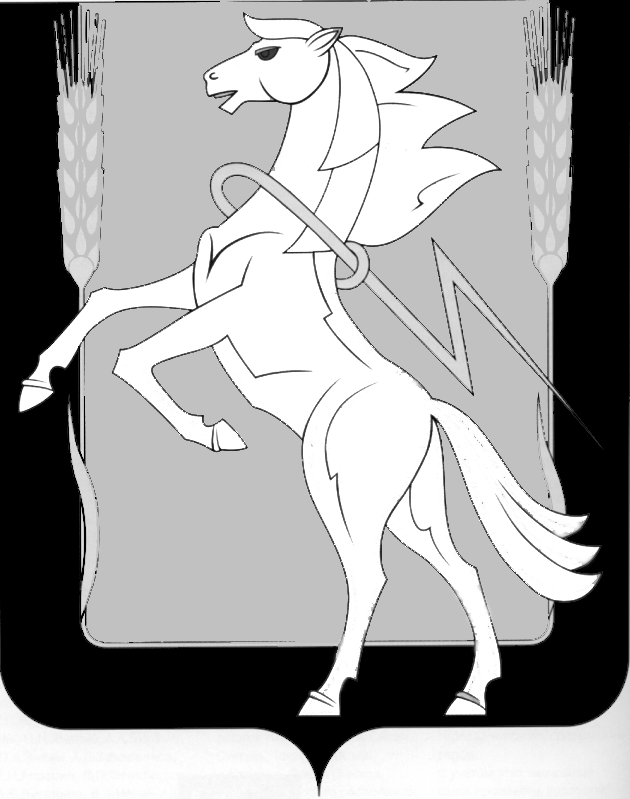 Утверждено решением Совета депутатов Кременкульского сельского поселения второго созыва от 22 ноября 2010г. №105Положение«О земельном налоге муниципального образования Кременкульское сельскоепоселение» (новая редакция)Статья 1. Общие положенияНастоящее Положение о земельном налоге разработано в соответствии с главой 31 Налогового кодекса Российской Федерации и подлежит применению на всей территории муниципального образования Кременкульское сельское поселение.Статья 2. Налогоплательщики1. Налогоплательщиками налога признаются организации и физические лица, обладающие земельными участками, признаваемые объектом налогообложения в соответствии со ст.389 Налогового кодекса, на праве собственности, праве постоянного (бессрочного) пользования или праве пожизненного наследуемого владения.2. Не признаются налогоплательщиками организации и физические лица в отношении земельных участков, находящихся у них на праве безвозмездного срочного пользования или переданных им по договору аренды.Статья 3. Объект налогообложения.Объектом налогообложения признаются земельные участки, расположенные в пределах муниципального образования Кременкульское сельское поселение, на территории которого введен налог.Не признаются объектом налогообложения:земельные участки, изъятые из оборота в соответствии с законодательством Российской Федерации;земельные участки, ограниченные в обороте в соответствии с законодательством Российской Федерации, которые заняты особо ценными объектами культурного наследия народов Российской Федерации, объектами, включенными в Список всемирного наследия, историко-культурными заповедниками, объектами археологического наследия;земельные участки, ограниченные в обороте в соответствии с законодательством Российской Федерации, предоставленные для обеспечения обороны, безопасности и таможенных нужд;земельные участки из состава земель лесного фонда;земельные участки, ограниченные в обороте в соответствии с законодательством Российской Федерации, занятые находящимися в государственной собственности водными объектами в составе водного фонда.Статья 4. Налоговая базаНалоговая база определяется как кадастровая стоимость земельных участков, признаваемых объектом налогообложения в соответствии со ст.389 Налогового кодекса Российской Федерации.Кадастровая стоимость земельного участка определяется в соответствии с земельным законодательством Российской Федерации.Статья 5. Порядок определения налоговой базыНалоговая база определяется в отношении каждого земельного участка, как его кадастровая стоимость по состоянию на 01 января года, являющегося налоговым периодом.В отношении земельного участка, образованного в течение налогового периода, налоговая база в данном налоговом периоде определяется как его кадастровая стоимость на дату постановки такого земельного участка на кадастровый учет.Налоговая база уменьшается на не облагаемую налогом сумму в размере 10000 рублей на одного налогоплательщика на территории одного муниципального образования в отношении земельного участка, находящегося в собственности, постоянном пользовании или пожизненном наследуемом владении категориям налогоплательщиков согласно п.5 ст.391 Налогового кодекса.Уменьшение налоговой базы на не облагаемую налогом сумму производится на основании документов, подтверждающих право на уменьшение налоговой базы, представляемых налогоплательщиком в налоговый орган по месту нахождения земельного участка в срок до 31 января года, являющегося налоговым периодом.Статья 6. Налоговый период. Отчетный периодНалоговым периодом признается календарный год.Отчетными периодами для налогоплательщиков - организаций и физических лиц, являющихся индивидуальными предпринимателями, признаются первый квартал, второй квартал и третий квартал календарного года.Статья 7. Налоговая ставка1. Налоговые ставки устанавливаются в следующих размерах:0,3 процента в отношении земельных участков:отнесенных к землям сельскохозяйственного назначения или к землям в составе зон сельскохозяйственного использования в населенных пунктах и используемых для сельскохозяйственного производства;занятых жилищным фондом и объектами инженерной инфраструктуры жилищно- коммунального комплекса (за исключением доли в праве на земельный участок, приходящейся на объект, не относящийся к жилищному фонду и к объектам инженерной инфраструктуры жилищно-коммунального комплекса) или приобретенных (предоставленных) для жилищного строительства;приобретенных (представленных) для личного подсобного хозяйства, садоводства, огородничества или животноводства, а также дачного хозяйства;1,5 процента в отношении прочих земельных участков.Статья 8. Порядок исчисления и сроки уплаты земельного налога и авансовых платежейСумма налога исчисляется по истечении налогового периода как соответствующая налоговой ставке процентная доля налоговой базы.Налогоплательщики-организации исчисляют сумму налога (сумму авансовых платежей по налогу) самостоятельно.Налогоплательщики - физические лица, являющиеся индивидуальными предпринимателями, исчисляют сумму налога (сумму авансовых платежей по налогу) самостоятельно в отношении земельных участков, используемых (предназначенных для использования) ими в предпринимательской деятельности.Налогоплательщики - организации и физические лица, являющиеся индивидуальными предпринимателями, налоги уплачивают по истечению налогового периода в срок до 01 февраля года, следующего за истекшим налоговым периодом.Срок уплаты налога для налогоплательщиков - физических лиц, не являющихся индивидуальными предпринимателями, - не позднее 1 ноября года, следующего за истекшим налоговым периодом.Статья 9. Налоговые льготыНалоговые льготы предоставляются в соответствии со ст.395 Налогового кодекса Российской Федерации.Статья 10. Вступление в силуПризнать утратившим силу с 01 января 2011 года Положение «О земельном налоге в Кременкульском сельском поселении», утвержденное Решением Совета депутатов Кременкульского сельского поселения от 02.07.2010г. №82 и все изменения к этому Положению.При этом п.5 ст.8 настоящего Положения применяется на правоотношения, возникшие начиная с налогового периода 2011 года.Срок уплаты налога налогоплательщиками - физическими лицами за 2010 год будет производиться в ранее установленные сроки - 10 февраля 2011 года.